  Ministero dell’Istruzione
  Ufficio Scolastico Regionale per il Lazio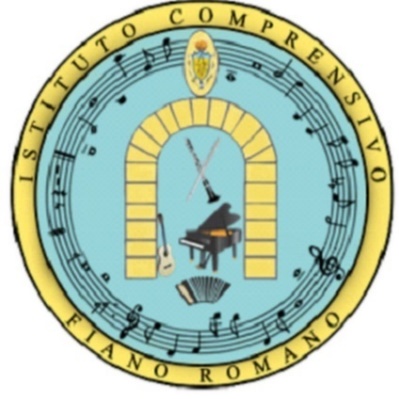 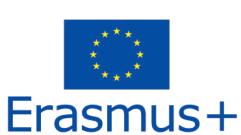 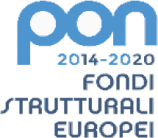 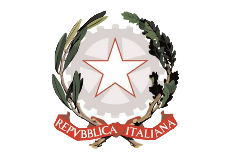   ISTITUTO COMPRENSIVO FIANO
  Indirizzo Musicale
  Via L. Giustiniani, 20 – 00065 Fiano Romano (Rm)
  Tel. 0765/389008 
  Cod.Mecc. RMIC874700D – Codice Fiscale: 97198090587
  Peo: rmic87400d@istruzione.it – Pec: rmic87400d@pec.istruzione.it
  Sito web: www.icfianoromano.edu.it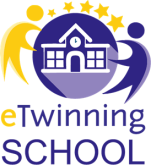 VERIFICA INTERMEDIA DEL PIANO EDUCATIVO INDIVIDUALIZZATOScuola PrimariaAnno Scolastico            /                      Docente di sostegno _____________________Alunno: _______________________________________Classe _________ sezione _________ plesso: ______________________________Fiano Romano, _____________Docente di sostegno					Docenti di classe_________________________				_________________________ 								_________________________ 								_________________________ 								_________________________ 								_________________________ Si è reso necessario apportare alcune modifiche al PEI iniziale?Si è reso necessario apportare alcune modifiche al PEI iniziale?NoSi è reso necessario apportare alcune modifiche al PEI iniziale?Si è reso necessario apportare alcune modifiche al PEI iniziale?Sì (specificare i cambiamenti apportati)_____________________________________________________________________________________________________________________________________________Si è reso necessario apportare alcune modifiche al PEI iniziale?Sì (specificare i cambiamenti apportati)_____________________________________________________________________________________________________________________________________________Si è reso necessario apportare alcune modifiche al PEI iniziale?Sì (specificare i cambiamenti apportati)_____________________________________________________________________________________________________________________________________________Si è reso necessario apportare alcune modifiche al PEI iniziale?Sì (specificare i cambiamenti apportati)_____________________________________________________________________________________________________________________________________________Si è reso necessario apportare alcune modifiche al PEI iniziale?DIMENSIONI DI INTERVENTODIMENSIONI DI INTERVENTODIMENSIONI DI INTERVENTODIMENSIONI DI INTERVENTODIMENSIONI DI INTERVENTODimensioni di interventoDimensione della relazione, dell’interazione e della socializzazioneObiettivi prefissatiObiettivi raggiuntiDimensioni di interventoDimensione della comunicazione e del linguaggioObiettivi prefissatiObiettivi raggiuntiDimensioni di interventoDimensione dell’autonomia e dell’orientamentoObiettivi prefissatiObiettivi raggiuntiDimensioni di interventoDimensione cognitiva, neuropsicologica e dell’apprendimentoObiettivi prefissatiObiettivi raggiuntiPERCORSO CURRICOLAREPERCORSO CURRICOLAREPERCORSO CURRICOLAREPERCORSO CURRICOLAREPERCORSO CURRICOLAREPercorso curricolareDisciplina / area disciplinare:_____________ Obiettivi prefissatiObiettivi raggiuntiPercorso curricolareDisciplina / area disciplinare:_____________ Obiettivi prefissatiObiettivi raggiuntiPercorso curricolareDisciplina / area disciplinare:_____________ Obiettivi prefissatiObiettivi raggiuntiPercorso curricolareDisciplina / area disciplinare:_____________ Obiettivi prefissatiObiettivi raggiuntiPercorso curricolareDisciplina / area disciplinare:_____________ Obiettivi prefissatiObiettivi raggiuntiClima educativo e rapporti interpersonali nell’ambito della classeAspetti da segnalare